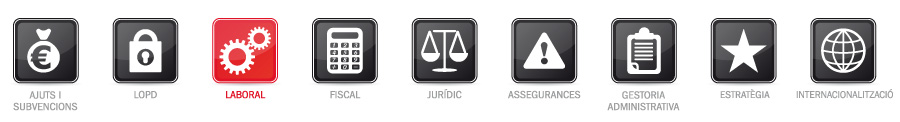 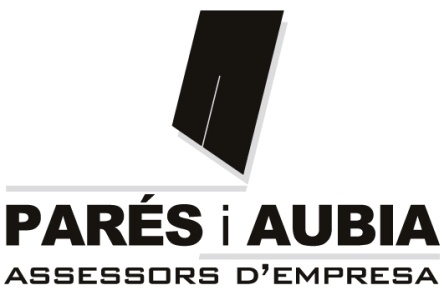  Novembre 2017Festes anuals de Catalunya pel 2018      1 de gener Any nou      6 de gener Reis     30 de març Divendres Sant      2 d’abril Dilluns de Pasqua          1 de maig Festa del Treball      15 d’agost l’Assumpció              11 de setembre Diada Nacional12 d’octubre festa nacional d’ Espanya  1 de novembre Tots Sants    6 de desembre la Constitució  8 de desembre Immaculada Concep.25 de desembre Nadal26 de desembre Sant EsteveD’aquestes tretze festes se n’haurà de triar una entre el 2 d’abril i el 26 de desembre que tindrà caràcter recuperable. Les altres dotze son de caràcter retribuït i no recuperable. No obstant hem de tenir en compte que en la majoria de convenis s’estableixen unes hores anuals que no es poden sobrepassar, per aquest fet en la majoria de casos aquesta festa es podria fer per compensar la diferència horària, cosa que farem en els calendaris que calguin ajustar hores i d’aquesta manera ja quedaria recuperada en els calendaris que us farem arribar i es podrà gaudir normalment.A banda d’aquestes festes n’hi ha dues de locals per cada municipi, i per Valls seran el divendres 2 de febrer, la Candela, i el dilluns 25 de juny.El fet que algun festiu caigui en dissabte que per molts és no laborable, sempre provoca dubtes i consultes. No és que s’hagi de recuperar, però aquest fet fa que el número d’hores de treball sigui més alt i per això caldrà estar atents al nombre d’hores anuals que es treballen en relació a les hores establertes pels diferents convenis col·lectius, que de ben segur en molts casos obligarà a fer dies extres de festa per compensar aquestes hores treballades de més. Això és el que anomenen dies de festa per diferència horària. Aquests dies els hauríem de diferenciar de les vacances, perquè mentre que les vacances cada any són els mateixos dies, normalment 30 de naturals o 22 de laborables, els dies de diferència horària variaran cada any segons la configuració del calendari i les festes i per això no ha de ser un dret consolidat. Aquests dies, en tot cas també cal tenir-los en compte alhora de fer liquidacions. En els quadres horaris, dels que parlem a continuació, veureu que  també fem referència a aquest diferencial d’hores. Per altra banda respecte al debat generat sobre passar els festius que provoquen ponts a principis o finals de setmana, de moment enguany tampoc hi ha res regulat. Horari assessoria any 2018L’horari d’atenció al públic per l’any 2018 de Parés i Aubia, a les oficines de Valls, serà de 9:00 a 13:30 i de 16:00 a 18:00 de dilluns a dijous i divendres de 09:00 a 14:00 h. L’Assessoria romandrà tancada la setmana del 13 al 19 d’agost, com cada any i estarà tancada també el dia 7 de desembre i les tardes 29 de març dijous Sant i el 24 i 31 de  desembre. L’horari d’estiu, (durant el qual l’assessoria està tancada a les tardes), anirà enguany del 23 de juliol fins l’16 de setembre. Aquestes dates i els períodes i dies límit de pagament dels impostos fiscals estan reflectits al calendari que us farem arribar durant el mes de desembre i a la  nostra pàgina web. Si no us arriba, demaneu-lo a recepció de l’assessoria. Quadres horarisJa estem preparant els quadres horaris per l’any 2018. Els trobareu al portal web. Com cada any us adjuntarem un quadre d’Excel amb el càlcul de les hores per tal de que tingueu més informació, i posar-ho en relació a les hores de conveni, podeu manipular les dates de vacances, etc.  El motiu de donar-los com més aviat millor és que ens els pugueu tornar si cal fer qualsevol modificació, càlcul, revisió o adaptació a l’horari que realment s’està realitzant, incloure variants d’alguna secció, per reflexar-hi la forma de compensació de la diferència horària envers el conveni, períodes de vacances, resoldre dubtes abans d’entregar-los o qualsevol altra circumstància que sempre serà més aclaridora que des de començament d’any quedi reflexada al calendari, i lògicament hem d’aconsellar que es comuniqui i signi pels treballadors o els seus representants. A compte de conveniEl tema dels increments de conveni i la regularització d’IPC, arran de la situació econòmica, ha deixat pas a consultes sobre l’obligatorietat d’aplicar o no increments, si es poden compensar plusos, la possibilitat de reduir salaris, de despenjar-se del conveni, de flexibilitzar horaris,  - el que s’anomena distribució irregular de la jornada -, les possibilitats de reduir la jornada, informació sobre expedients de regulació d’ocupació, ERO’s, extincions, etc.  Aquests són els temes d’actualitat i dels quals no defugim, podem comentar i tractar tot allò que cregueu convenient sobre aquests temes. Amb tot, els convenis segueixen sortint, per la qual cosa nosaltres el mes de gener farem la revisió per veure què diuen i us en parlarem individualment. A partir d’aquí que cada empresa decideixi què fer. La veritat és que hi ha diverses possibilitats i cal analitzar conveni per conveni, empresa per empresa i gairebé treballador per treballador. El nostre Departament Laboral està preparat per atendre aquest tipus de consultes, per la qual cosa intentarem anar-vos avançant informació perquè aquests temes quedin clars. L’IPC avançat de l’octubre del 2017 es situa entorn el 1,6%. S’haurà de veure com acaba l’any.Som conscients que la situació no està per gaires increments. No obstant recomanem que en parlem, empresa per empresa i conveni per conveni, possibilitats d’absorció, no aplicació de taules ... o sigui que entre desembre i gener és convenient que busqueu un moment per tractar aquest tema i fer un cop d’ull als sous i nòmines. Demaneu-nos hora per fer-ho.Responsabilitat civil, patronal i assegurança obligatòria de conveniUs recordem la necessitat i obligació de tenir aquestes assegurances a l’empresa, en ordre i actualitzades en cada moment. La de conveni és obligatòria, mentre que la de Responsabilitat Civil que inclogui la patronal si teniu treballadors, és aconsellable, i cal revisar-ne imports, capitals, franquícies i condicions, en qualsevol tipus d’activitat. Podeu demanar-nos  qualsevol consulta i pressupost sobre aquestes matèries.  Estem fent amb el departament d’assegurances una campanya de revisió de pòlisses degut a la necessitat d’ajustament de costos, només cal que ens porteu la documentació i us les revisarem donant-vos diverses opcions de cada assegurança, amb la confiança de mantenir o millorar garanties i rebaixar preus. Deixeu-nos-ho provar, no us costarà res. Poc a perdre i molt a guanyar.Departament laboral	Parés i Aubiawww.paresiaubia.com